Due to the promotion of the previous post holder, the Governors of this popular school wish to appoint a dynamic Deputy Headteacher to work in partnership with the Head teacher. Their role will be to make a significant contribution to the continued success and further development of our school. This is an exciting time to join our team and play a key role in our future. The successful applicant will be : A practising Catholic who will demonstrate a living commitment to the Catholic faith and have a clear understanding of the distinctiveness of Catholic education; An outstanding classroom practitioner who can coach, model and develop staff as well as deliver excellent learning in their own classroom. Committed as a leader to working in partnership with staff, parents, governors and the wider community; being an effective team member, leading and listening effectively A strong leader who can significantly contribute to school improvement; offering specific areas of leadership which impact on pupil outcomesBe able to positively contribute to and maintain the respectful and inclusive ethos of our schoolWe will offer you: - A caring school family with a strong Catholic character.- A balance of opportunity; to teach, as well as sufficient time to manage and lead the school - Happy, enthusiastic children who are keen to learn and are very proud of their school.- A friendly and committed team of staff and governors, who have the highest aspiration for all our children.- Good CPD and coaching opportunities - Positive partnerships with our families, parish and wider community. - Support and collaboration from the Mater Ecclesiae Multi-Academy Trust.St Joseph’s Catholic Primary School is committed to safeguarding and promoting the welfare of children and young people and expects all staff to share this commitment. Appointment is subject to satisfactory enhanced disclosure from the Disclosure and Barring Service. Our website gives a wonderful flavour of our school, please visit  www.sjps.lancs.sch.uk. Closing date for applications: 12pm Monday 12th JuneShortlisting: 4pm Mon 19th June Interview dates: Monday 10th July and Tuesday 11th JulyThe children and staff warmly welcome you to visit our school prior to application. Please contact the Business Manager, Mrs Coupland, at the school office to arrange a visit. 01772 796112Application forms can be downloaded online or can be requested from: www.sjps.lancs.sch.ukwww.mater-ecclesiae-trust.orgor are embedded into the DHT Application packCompleted applications must be submitted electronically to: heads@sjps.lancs.sch.ukLeadership Pay Scale (L7 – L12)Salary £51,470- £58,105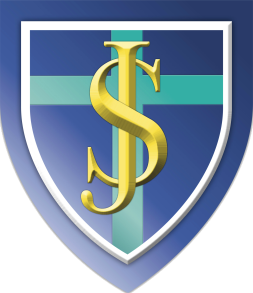 Term     Full TimePerm / Temp     PermanentRequired     From 01 January 2024 Closing date for applications: Monday 12th June 12pmShortlisting: Mon 19th June 4pmInterview dates: Monday 10th July and Tuesday 11th July